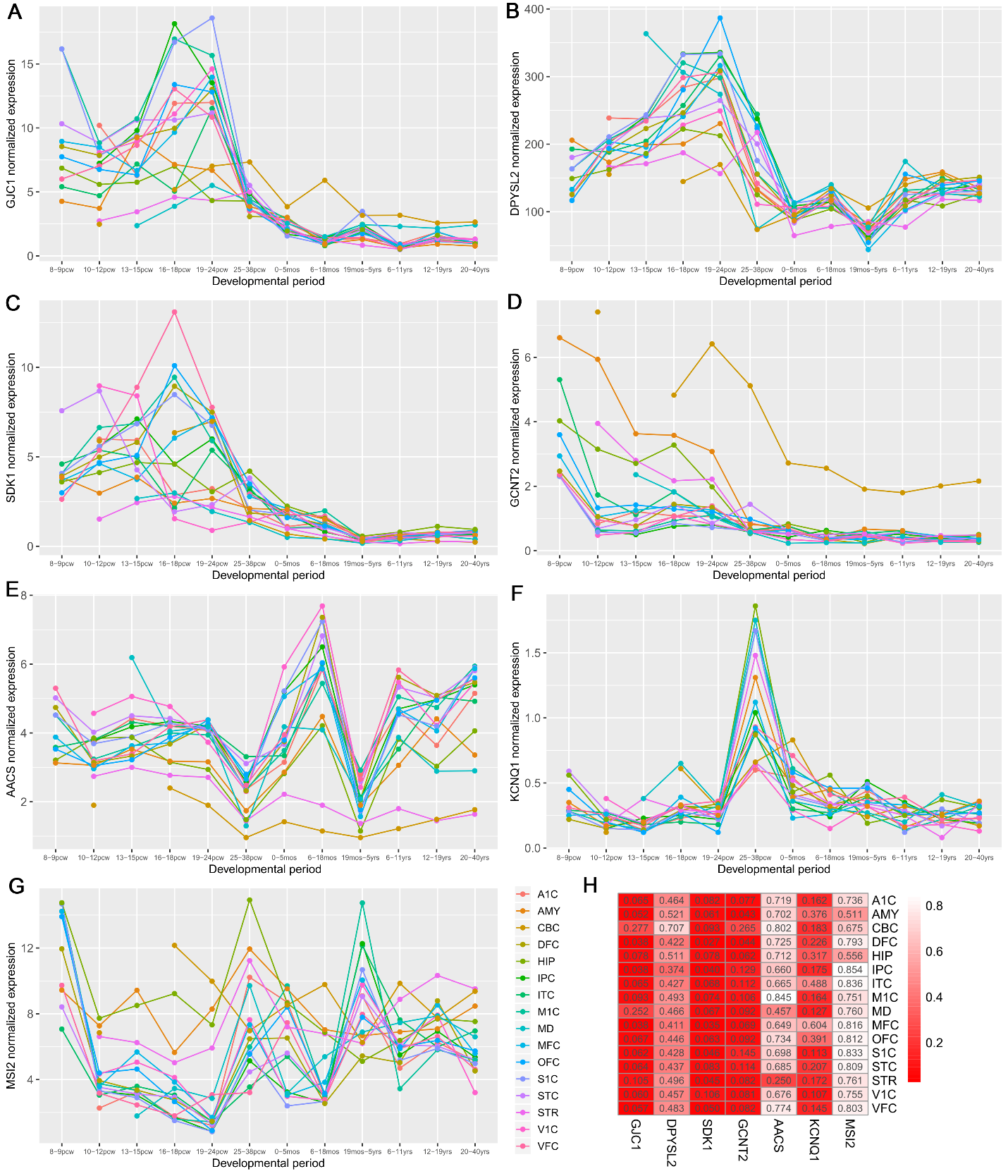 Supplementary Figure 10. Developmental trajectories of detrimental DNM genes across multiple brain regions from BrainSpan. A, GJC1; B, DPYSL2; C, SDK1; D, GCNT2; E, AACS; F, KCNQ1; G, MSI2; H, P value per gene per brain region derived from permutation on developmental effect score.